Муниципальное дошкольное образовательное автономное учреждение «Детский сад № 108 общеразвивающего вида с приоритетным осуществлением социально-личностного развития воспитанников «Почемучка» г.ОрскаПРОЕКТ«ПОМНИМ, ЧТИМ, ГОРДИМСЯ», посвящается 75-й годовщине Победы в Великой отечественной войне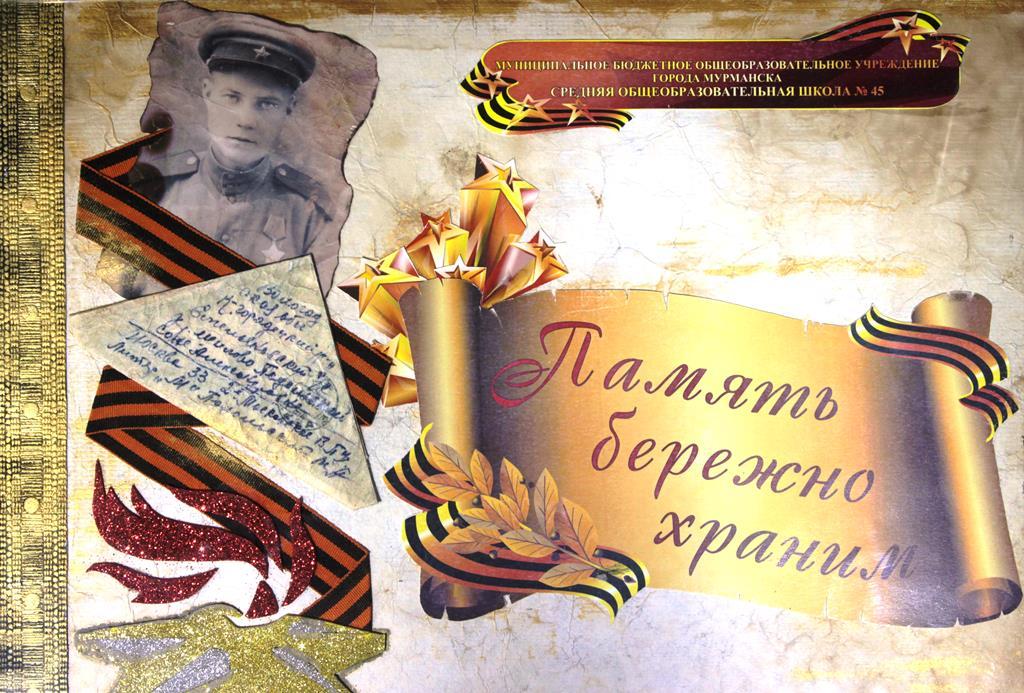 Выполнил: творческая группа педагогов МДОАУ №1082020Паспорт проектаСодержаниеАктуальность.Федеральный государственный стандарт дошкольного образования направлен на решение одной из главных задач: объединение обучения и воспитания в целостный образовательный процесс на основе духовно-нравственных и социокультурных ценностей принятых в обществе правил и норм поведения в интересах семьи, человека и общества. Патриотизм — сложное и высокое человеческое чувство, оно так многогранно по своему содержанию, что неопределимо несколькими словами. Это и любовь к родным и близким людям, и к малой Родине, и гордость за свой народ. Таким образом, патриотическое воспитание неотъемлемо связано с ознакомлением окружающего нас мира.   К большому счастью, современные дети не знают что такое война, но они и не знают имен героев, героев – земляков, чье имя носит  улица, на которой находится дом, где живет ребенок. Не имеют представлений об исторических событиях, повлиявших на ход войны и судьбу нашего народа. Поэтому нам, ныне живущему поколению, необходимо сохранить все, что связано с Великой Отечественной войной. Фотографии, письма, воспоминания, кинохроника – бесценные для истории и для нас материалы.Один из наиболее эффективных методов патриотического воспитания — проектная деятельность, позволяющая создать естественную ситуацию общения и практического взаимодействия детей и взрослых. Цель проекта: воспитание патриотизма у старших дошкольников, чувства гордости за подвиг нашего народа в Великой Отечественной войне.Задачи:• формировать гражданскую позицию, чувство любви к Родине и осуществлять работу по патриотическому воспитанию дошкольников;• расширять и систематизировать знания детей о Великой отечественной войне через знакомство с военной техникой и людей военных профессий;формировать представление о значимости Великой Победы и демонстрация Победы как результата героических усилий единого многонационального народа России на примере участия местных жителей в защите Родины и своего народа;• познакомить с историческими фактами военных лет;•обогащать и развивать словарный запас детей, познакомить с произведениями художественной литературы и музыки военных лет; • воспитывать в детях бережное отношение к семейным фотографиям и наградам, уважительное отношение к старшему поколению.Участники проекта:Дети 5-7 лет (старшая и подготовительная группы, родители, педагоги).Сроки реализации проекта:Февраль – майФормы работы с воспитанниками:целевые прогулки к памятникам боевой славы, по улицам, носящим имена героев ВОВ;экскурсии к памятным местам, вечному огню и возложение цветов;чтение художественной литературы;слушание музыкальных произведений о Родине, армии;просмотр фильмов (или фрагментов из них), слайдов;встречи детей с тружениками тыла;самостоятельная художественная деятельность (лепка, рисование, аппликация);организация выставок семейного творчества, фотовыставок;создание в группах мини-музеев  «Помним, чтим, гордимся!»организация конкурса чтецов и создание библиотеки «О войне так много или мало…»;Организация и проведение игры «Зарница», развлечений «Аты, баты, шли солдаты» и др.Смотр строя и  военной песни «На параде»И как результат данного проекта создание книги «Ничто не забыто, никто не забыт»Предполагаемый результат:• Сохранение интереса к истории своей страны, к Великой Отечественной войне, осознанное проявление уважения к заслугам и подвигам воинов Великой Отечественной войны.• Осознание родителями важности патриотического воспитания дошкольников.• Расширены и систематизированы знания о Великой Отечественной войне (героях-земляках, тружениках тыла, о людях военных профессий и технике, которая помогла одержать победу).• Закреплены навыки продуктивной деятельности при изготовлении открыток «9 мая – День Победы», поделок из подручного материала «ВОЕННАЯ ТЕХНИКА», рисунков «Пусть всегда будет солнце!»• Сформировано уважительное отношение к участникам войны, труженикам тыла; бережное отношение к семейным фотографиям.План мероприятий по реализации проектаКонкурс чтецов «Наша армия сильна!»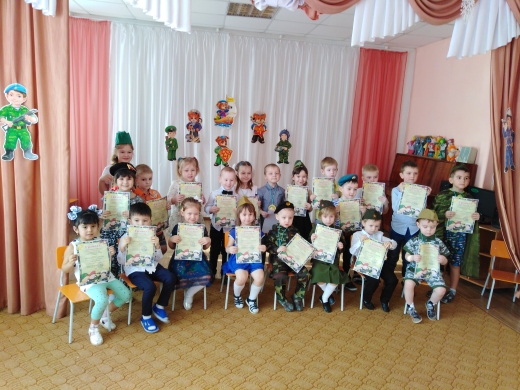 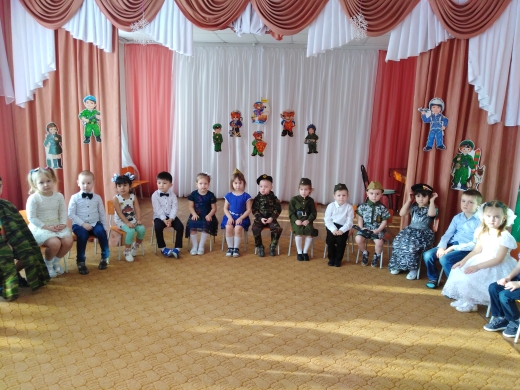 Музыкально-спортивное мероприятие «Аты, баты шли солдаты!»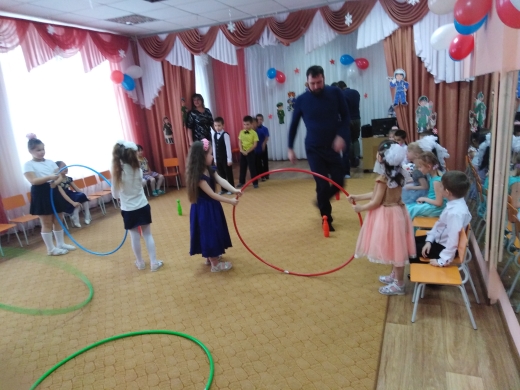 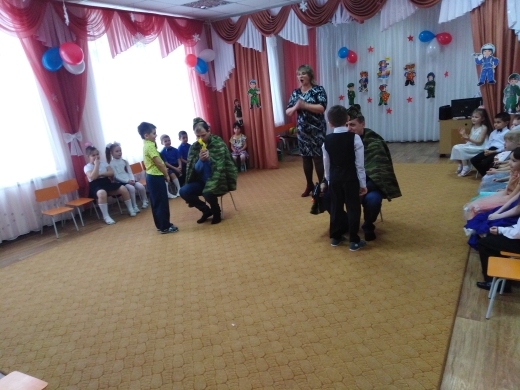 Фотовыставка «Наши дедушки и папы тоже были солдатами»Выставка «Военная техника»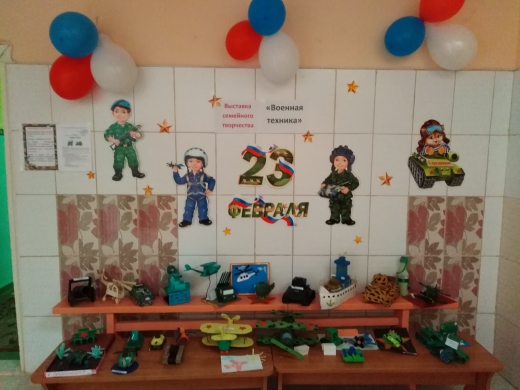 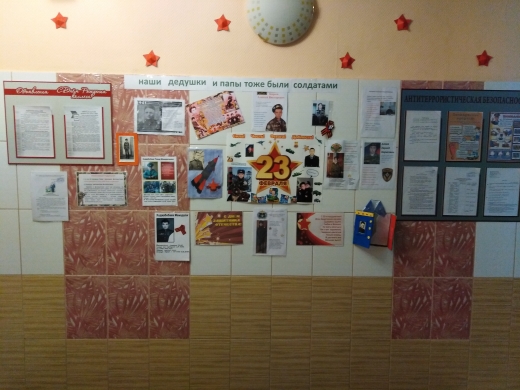 «Учимся играя!»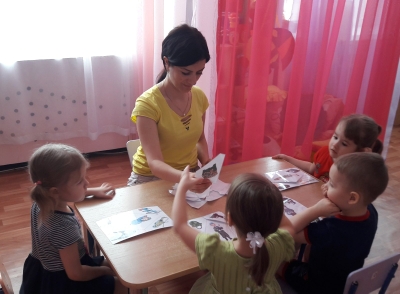 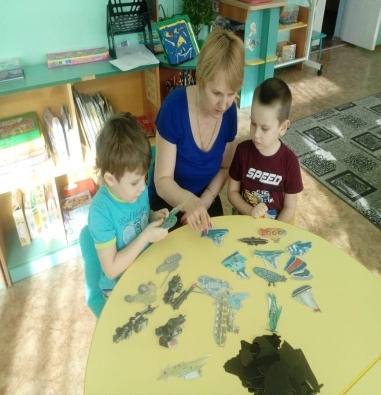 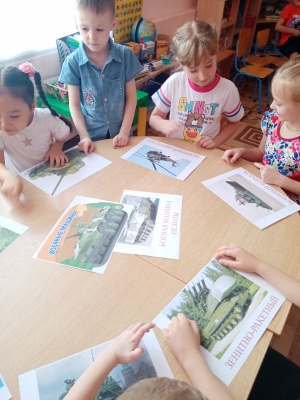 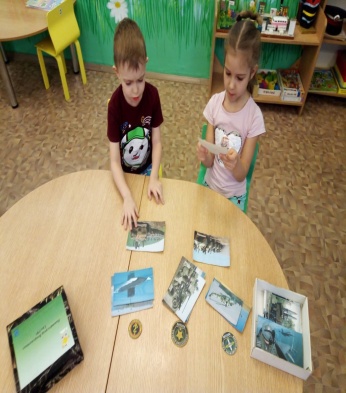 Изготовили дидактические игры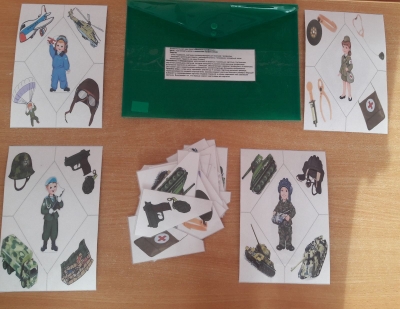 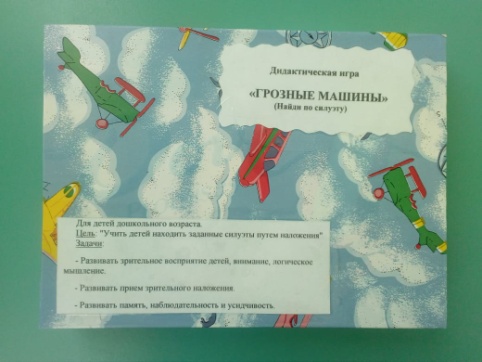 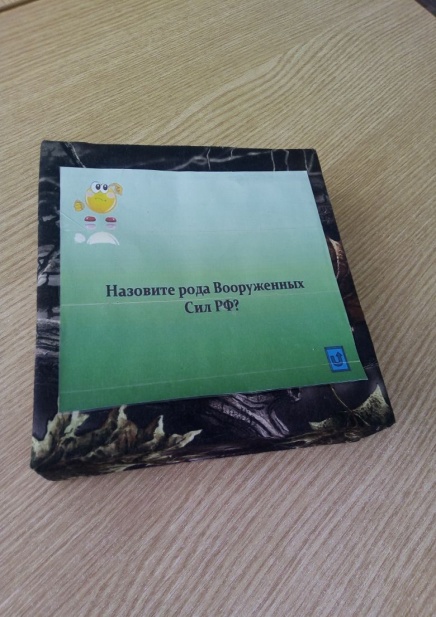 На встрече с  женщинами – тружениками тыла г.Орскав  детской библиотеке №5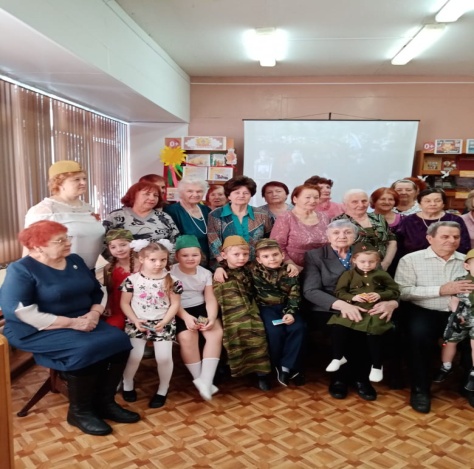 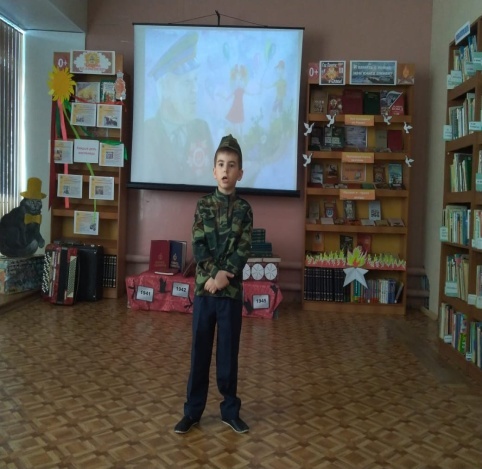 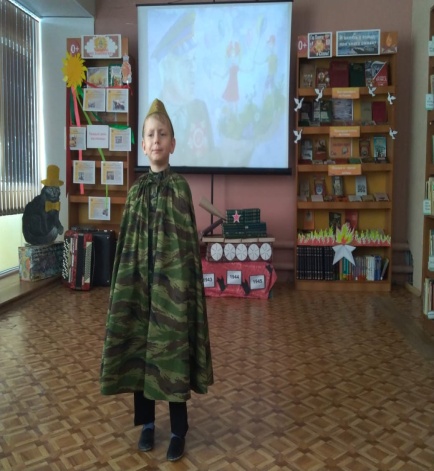 название проекта«Помним, чтим, гордимся!»адресация проектапроект предназначен для организации совместной деятельности педагогов с  воспитанниками старшего возраста, и их родителямиучастники проектавоспитанники старшего дошкольного  возраста, творческий коллектив педагогов, родителицель проектавоспитание патриотизма у старших дошкольников, чувства гордости за подвиг нашего народа в Великой Отечественной войне.задачи проекта- формировать представление о значимости Великой Победы и демонстрация Победы как результата героических усилий единого многонационального народа России на примере участия местных жителей в защите Родины и своего народа;- повысить профессиональную компетентность педагогов по проблеме формирование патриотических чувств у дошкольников;- просветительская работа среди родителей по вопросам формирования патриотизма у дошкольников и выработка активной позиции в воспитании подрастающего поколениясроки проектадолгосрочный, с 10.02.2020 по 10.05.2020вид проектаинформационно-познавательный, творческийособенности проектаработа организована в проекте по темам: «Славим солдата Отечества. Военная техника»; «Орск в годы войны»; «Герои-земляки», «Главный праздник – День Победы», внутри проекта организовываются мини-проекты «Улица гордись именем своим» и др.итоги проекта• Сохранение интереса к истории своей страны, к Великой Отечественной войне, осознанное проявление уважения к заслугам и подвигам воинов Великой Отечественной войны.• Осознание родителями важности патриотического воспитания дошкольников.• Расширены и систематизированы знания о Великой Отечественной войне (героях-земляках, тружениках тыла, о людях военных профессий и технике, которая помогла одержать победу).• Закреплены навыки продуктивной деятельности при изготовлении открыток «9 мая – День Победы», поделок из подручного материала «ВОЕННАЯ ТЕХНИКА», рисунков «Пусть всегда будет солнце!»• Сформировано уважительное отношение к участникам войны, труженикам тыла; бережное отношение к семейным фотографиям.Пополнение развивающей среды: альбомами, дидактическими играми, художественной литературой, атрибутами к сюжетно-ролевым играм, подборка презентаций, фильмов на военную тематику и создание книги Памяти по ДОУ «Помним, чтим, гордимся!»1. организационно- подготовительный1. организационно- подготовительный1. организационно- подготовительный1. организационно- подготовительныймероприятиемероприятиесроки ответственныеСоздание творческой группы по разработке плана реализации проектаСоздание творческой группы по разработке плана реализации проектадо 25 января 2020старший воспитательРазработка плана мероприятий по реализации проектаРазработка плана мероприятий по реализации проектадо 1 февраля 2020творческая группаОткрытие рубрики «75-й годовщине ВОВ посвящается!» на сайте ДОУОткрытие рубрики «75-й годовщине ВОВ посвящается!» на сайте ДОУдо 1 марта 2020администратор сайта2. Основной2. Основной2. Основной2. Основнойтема: «Славим солдата Отечества»,«Военная техника»03.02.2020 – 28.02.2020тема: «Славим солдата Отечества»,«Военная техника»03.02.2020 – 28.02.2020тема: «Славим солдата Отечества»,«Военная техника»03.02.2020 – 28.02.2020тема: «Славим солдата Отечества»,«Военная техника»03.02.2020 – 28.02.2020Беседы: «Есть такая профессия родину защищать!»«Военная техника – мощь и сила российской армии!» Привлечение родителей к участию в совместных спортивных мероприятиях, конкурсе-выставке «Военная техника», фотовыставке по теме «Наши дедушки и папы тоже были солдатами»Подготовка выставки книг, периодики о Великой Отечественной войне в соответствии с возрастом воспитанниковпосещение библиотеки: музыкальная гостиная «Песни военных лет»Организация и проведение мероприятий военно-спортивной и патриотической направленности:- «Аты-быты, шли солдаты»  досуг (в рамках Дня Защитника Отечества).Привлечение родителей к участию в совместных спортивных мероприятиях, конкурсе-выставке «Военная техника», фотовыставке по теме «Наши дедушки и папы тоже были солдатами»Изготовление тематических дидактических игр, презентаций «Она помогла победить», «Военная техника», «Наша Армия сильна!»Оформление вместе с детьми тематических альбомов «Она помогла победить», «Военная техника», «Наша Армия сильна!»
Обработка материалов проекта, создание тематических коллекций.Чтение (обсуждение) литературных произведений, заучивание стихотворений наизусть, конкурс  чтецов «Наша армия сильна»консультация для педагогов «Детям о войне»тема: «Орск во время войны»02.03.2020 – 22.03.2020тема: «Орск во время войны»02.03.2020 – 22.03.2020тема: «Орск во время войны»02.03.2020 – 22.03.2020тема: «Орск во время войны»02.03.2020 – 22.03.2020Беседы:- о героических страничках города Орска «Все для фронта – все для победы!».консультация для родителей «Организация экскурсий по памятным местам Орска»педагогический пробег «Создание мини-музея в ДОУ»Посещение тематических выставок и встреч  с женщинами труда,  организуемых городской детской библиотекой №5, по  адресу: ул.Гомельская,12Встречи с интересными людьми, организация торжественных встреч с тружениками тыла ВОВ: «Не забудем их подвиг великий!»помощь в организации встреч с интересными людьмиконкурс для педагогов «Кукла в военной форме»Оформление тематических альбома «Герои труда ВОВ»Рассматривание  и обсуждение репродукций картин, иллюстраций на тему труженики тыла, их роли в победеразработка конспектов по ознакомлению с героями тружениками тылаСбор информации и подготовка рассказов - презентаций о героях-труженниках Великой Отечественной войны в г.ОрскеСбор информации и подготовка рассказов - презентаций о героях-труженниках Великой Отечественной войны в г.ОрскеСбор информации и подготовка рассказов - презентаций о героях-труженниках Великой Отечественной войны в г.ОрскеСбор информации и подготовка рассказов - презентаций о героях-труженниках Великой Отечественной войны в г.Орскетема: «Наши герои-земляки»23.03.2020 – 19.04.2020тема: «Наши герои-земляки»23.03.2020 – 19.04.2020тема: «Наши герои-земляки»23.03.2020 – 19.04.2020тема: «Наши герои-земляки»23.03.2020 – 19.04.2020Беседы:-«Наши земляки - герои»;«Чье имя носит улица?»конкурс проектов «Гордись улица именем своим!»Создание мини-музея в группе «Помним и гордимся!»проведение торжественного мероприятия у мемориала памятника В.В. Сорокину организуемой  детской библиотекой №5 Оформление тематических альбомов или видео-презентаций «Города-герои», «Герои- земляки  ВОВ» разработка консультаций для родителей по темеЭкскурсии в краеведческий музей на тему: «Они защищали Родину»Организация и проведения военной игры «Зарница»Сбор информации и подготовка рассказов - презентаций о героях Великой Отечественной войныСбор информации и подготовка рассказов - презентаций о героях Великой Отечественной войныСбор информации и подготовка рассказов - презентаций о героях Великой Отечественной войныСбор информации и подготовка рассказов - презентаций о героях Великой Отечественной войнытема: «Главный праздник – День Победы»20.04.2020 – 09.05.2020тема: «Главный праздник – День Победы»20.04.2020 – 09.05.2020тема: «Главный праздник – День Победы»20.04.2020 – 09.05.2020тема: «Главный праздник – День Победы»20.04.2020 – 09.05.2020Беседы: - «Пусть всегда будет МИР!»;- «Главный праздник – День Победы!» (рассказы детей о праздновании 9 Мая).помощь в пополнении сюжетно-ролевых игр: «На границе», «Командир-пилот»Создание банка методических материалов, литературы о ВОВ в методическом кабинете ДОУконкурс стихов на базе детской библиотеки «Этих дней не смолкнет слава!»Организация и проведение мероприятий военно-спортивной и патриотической направленности:- Смотр песни и строя«Фестиваль военной песни!»«Фестиваль военной песни!»«Фестиваль военной песни!»«Фестиваль военной песни!»Изготовление семейных праздничных открыток ко Дню Победыпополнение фонотеки песнями военных летВернисаж детского творчества (конкурсы рисунков): «Мы нарисуем мирный мир»; «Салют тебе, ПОБЕДА!»,Акция «Скажи «Спасибо» герою!» - письмо с благодарностью для героя войны (составления письма и публикация на сайте ДОУ)Акция «Скажи «Спасибо» герою!» - письмо с благодарностью для героя войны (составления письма и публикация на сайте ДОУ)Акция «Скажи «Спасибо» герою!» - письмо с благодарностью для героя войны (составления письма и публикация на сайте ДОУ)Акция «Скажи «Спасибо» герою!» - письмо с благодарностью для героя войны (составления письма и публикация на сайте ДОУ)ИТОГ ПРОЕКТА:ИТОГ ПРОЕКТА:ИТОГ ПРОЕКТА:ИТОГ ПРОЕКТА:Создание книги памяти «Память бережно храним!»Создание книги памяти «Память бережно храним!»Создание книги памяти «Память бережно храним!»Создание книги памяти «Память бережно храним!»